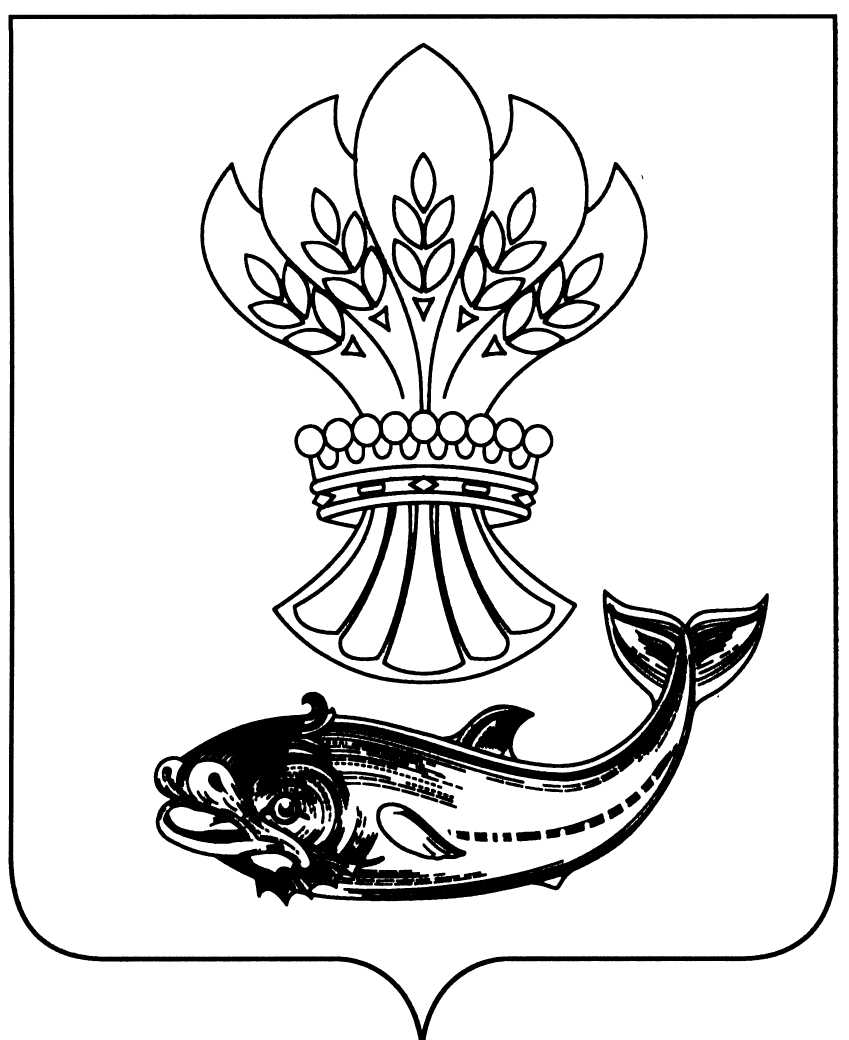 АДМИНИСТРАЦИЯПАНИНСКОГО МУНИЦИПАЛЬНОГО РАЙОНАВОРОНЕЖСКОЙ ОБЛАСТИП О С Т А Н О В Л Е Н И Еот 01.09.2022  № 301р.п. ПаниноВ соответствии со статьей 173 Бюджетного кодекса Российской Федерации и пунктом 5 статьи 11 Федерального закона от 28.06.2014 № 172-ФЗ «О стратегическом планировании в Российской Федерации» администрация Панинского  муниципального  района Воронежской области п о с т а н о в л я е т:Внести в постановление администрации Панинского муниципального района Воронежской области от 28.09.2017 № 313              «Об утверждении Порядка разработки и корректировки прогноза социально-экономического развития Панинского муниципального района Воронежской области на долгосрочный период»  следующие изменения: утвердить прилагаемый Порядок разработки и корректировки прогноза социально- экономического развития Панинского муниципального района Воронежской области на долгосрочный период в новой редакции согласно приложению. 2. Настоящее постановление вступает в силу со дня его официального опубликования в официальном периодическом печатном издании Панинского муниципального района Воронежской области «Панинский муниципальный вестник».3. Контроль за исполнением настоящего постановления  возложить на заместителя главы администрации Панинского муниципального района – начальника отдела по управлению муниципальным имуществом и экономическому развитию администрации Панинского муниципального района Сафонову О.В.Глава Панинского муниципального района                                              Н.В. ЩегловПриложение                                                                           к постановлению администрации Панинского муниципального района                                                                                                          Воронежской областиот  01. 09.2022Утвержденпостановлением администрации Панинского муниципального районаВоронежской областиот 28.09.2017 г. № 313ПОРЯДОКразработки и корректировки прогноза социально-экономического развития Панинского муниципального района Воронежской областина долгосрочный период1. Общие положения1.1. Настоящий Порядок разработки и корректировки прогноза социально-экономического развития Панинского муниципального района Воронежской области на долгосрочный период (далее - Порядок) устанавливает основы разработки прогноза социально-экономического развития Панинского муниципального района Воронежской области долгосрочный период (далее - долгосрочный прогноз). 1.2. Долгосрочный прогноз - документ стратегического планирования, содержащий направления и ожидаемые результаты развития социально-экономического развития Панинского муниципального района Воронежской области на долгосрочный период. 1.3. Долгосрочный прогноз разрабатывается на основе долгосрочных и среднесрочных целей и ориентиров развития Панинского муниципального района Воронежской области (далее – Панинский муниципальный район) с учетом изменений внешних и внутренних условий развития социально-экономической среды.1.4. В настоящем Порядке используются следующие понятия:- отчетный период - два отчетных года, предшествующих текущему году;- текущий год - год, в котором осуществляется разработка среднесрочного и долгосрочного прогноза;- прогнозируемый период - последующие годы на долгосрочную перспективу.2. Порядок разработки и утверждения долгосрочного прогноза2.1. Долгосрочный прогноз разрабатывается каждые шесть лет на двенадцать и более лет на основе Прогноза социально-экономического развития Воронежской области на долгосрочный период с учетом                     данных, предоставляемых отделами и структурными подразделениями администрации Панинского муниципального района, муниципальными образованиями городских и сельских поселений Панинского муниципального района.2.2. Долгосрочный прогноз разрабатывается на вариативной основе:- базовый вариант прогноза основан на консервативных оценках темпов социально-экономического развития;- целевой вариант прогноза основан на достижении целевых показателей социально-экономического развития, учитывающих в полном объеме достижение целей и задач стратегического планирования.2.3. Долгосрочный прогноз содержит:1) оценку достигнутого уровня социально-экономического развития Панинского муниципального района Воронежской области;2) оценку факторов и ограничений экономического роста Панинского муниципального района на долгосрочный период;3) основные направления социально-экономического развития Панинского муниципального района на долгосрочный период;4) основные параметры муниципальных программ Панинского муниципального района; 5) основные показатели развития по отдельным видам экономической деятельности;6) иные положения, определяемые администрацией  Панинского муниципального района.2.4. Исходной базой для разработки долгосрочного прогноза являются:- основные показатели социально-экономического развития Панинского муниципального района  за отчетный период;- официальная статистическая информация территориального органа Федеральной службы государственной статистики по Воронежской области, при ее отсутствии - данные ведомственной отчетности - сценарные условия развития российской экономики, отраженные в Прогнозе социально-экономического развития Воронежской области на долгосрочный период;- информация структурных подразделений администрации Панинского муниципального района об основных направлениях развития в соответствующих отраслях экономики и социальной сферы в текущем и прогнозируемом периодах. 2.5. Координация работ по разработке (корректировке) долгосрочного прогноза осуществляется отделом по управлению муниципальным имуществом и экономическому развитию администрации Панинского  муниципального района (далее – Отдел) при методическом содействии департамента экономического развития Воронежской области.2.6. Отдел после получения от департамента экономического развития Воронежской области сценарных условий функционирования экономики в 3-дневный срок вместе с методическими указаниями доводит до сведения главных администраторов доходов районного бюджета, отделов и структурных подразделений администрации Панинского муниципального района, органов местного самоуправления Панинского муниципального района (далее - участники разработки долгосрочного прогноза) материалы, необходимые для разработки долгосрочного прогноза, по соответствующим направлениям деятельности и определяет сроки представления ими разработанных материалов.2.7. Участники разработки долгосрочного прогноза:	- разрабатывают в пределах своих полномочий отдельные разделы долгосрочного прогноза в составе показателей и пояснительной записки                       к ним, содержащей краткий анализ достигнутого уровня значений показателей долгосрочного прогноза в текущем году, обоснование наиболее вероятных тенденций динамики параметров долгосрочного прогноза                                  с указанием причин и факторов прогнозируемых изменений;- в установленные сроки представляют в Отдел на бумажном носителе и в электронной форме прогнозные параметры показателей долгосрочного прогноза с пояснительной запиской, а также иные материалы, необходимые для обоснования наиболее вероятных тенденций динамики показателей прогнозного периода.2.8. Отдел:- проводит анализ и обобщение параметров долгосрочного прогноза и аналитических материалов, представленных участниками разработки долгосрочного прогноза, а также тенденций социально-экономического развития Панинского муниципального района;- проводит организационную работу по разработке долгосрочного прогноза;- направляет в департамент экономического развития Воронежской области показатели долгосрочного прогноза и основные направления  развития Панинского муниципального района в текущем и прогнозируемом периоде в срок не позднее, чем через месяц после получения сценарных условий функционирования экономики. - направляет показатели долгосрочного прогноза в отдел по финансам, бюджету и мобилизации доходов администрации Панинского  муниципального района Воронежской области для разработки бюджетного прогноза администрации Панинского муниципального района на долгосрочный период.2.9. В целях обеспечения открытости и доступности информации проект долгосрочного прогноза проходит процедуру общественного обсуждения в соответствии с установленным порядком.2.10. Прогноз социально-экономического развития на долгосрочный период утверждается постановлением администрации Панинского муниципального района.2.11. Сведения о принятом долгосрочном прогнозе подлежат направлению в Министерство экономического развития Российской Федерации для государственной регистрации и включения в федеральный государственный реестр документов стратегического планирования                                в соответствии с постановлением Правительства Российской Федерации                          от 25.06.2015 № 631 «О порядке государственной регистрации документов стратегического планирования и ведения федерального государственного реестра документов стратегического планирования».3. Корректировка долгосрочного прогноза3.1. Корректировка долгосрочного прогноза осуществляется в соответствии с решением администрации Панинского муниципального района с учетом прогноза социально-экономического развития на среднесрочный период.3.2. Сведения о корректировке долгосрочного прогноза подлежат направлению в Министерство экономического развития Российской Федерации для государственной регистрации и внесения изменений в федеральный государственный реестр документов стратегического планирования в соответствии с постановлением Правительства Российской Федерации от 25.06.2015 № 631«О порядке государственной регистрации документов стратегического планирования и ведения федерального государственного реестра документов стратегического планирования».О внесении изменений в постановление администрацииПанинского муниципального района Воронежской области от 28.09.2017 №313«Об утверждении Порядка разработки и корректировки прогноза социально-экономического развития Панинского муниципального района Воронежской области на долгосрочный период»